P S P S’sINDIRA INSTITUTE OF PHARMACYDepartment of Lifelong Learning and Extension cell Name of the activity: Orientation program Department of Lifelong Learning and Extension (DLLE) unit of the University of MumbaiDate: 10th February 2022Designation and name of the Team members: Mrs. Ketaki Dhane, Co-ordinator of DLLE cell and Asst. Professor, Ms. Salina Fernandes, assistant Co-ordinator of DLLE cell and Asst. Professor. What activities undertaken: To make this DLLE unit of the institute fully functional and active the institute has organized the orientation program for the enrolled 100 studentson 10th February 2022, through the virtual mode. The institute invited Prof. Ravichandra Narayan Kamble, Assistant Professor in Commerce and Management of Lanja College, and District Field Coordinator (Ratnagiri), DLLE, Mumbai University as a resource person for the program.Prof. Ravichandra inducted the students, faculty coordinators and student managers about the importance of DLLE and its activities. He addressed the registration process, selection of student managers, communication and execution of planned activities for the academic year 2022 and various projects which institute can opt under DLEE. The Institute at present will be offering two projects of DLLE for its UG students, namely- Population Education Club (PEC), Survey of Women’s Status (SWS). The programwas well-coordinated and hosted by Extension Work Teacher of the institute Mrs.Ketaki Dhane. Dr. A. B. Khade, I/c Principal of the institute e-felicitated the speaker and congratulated the students and extension work teachers for initiating this activity. The meeting was concluded by proposing the vote of thanks bytheExtension Work Teacher Ms. Salina Fernandes. 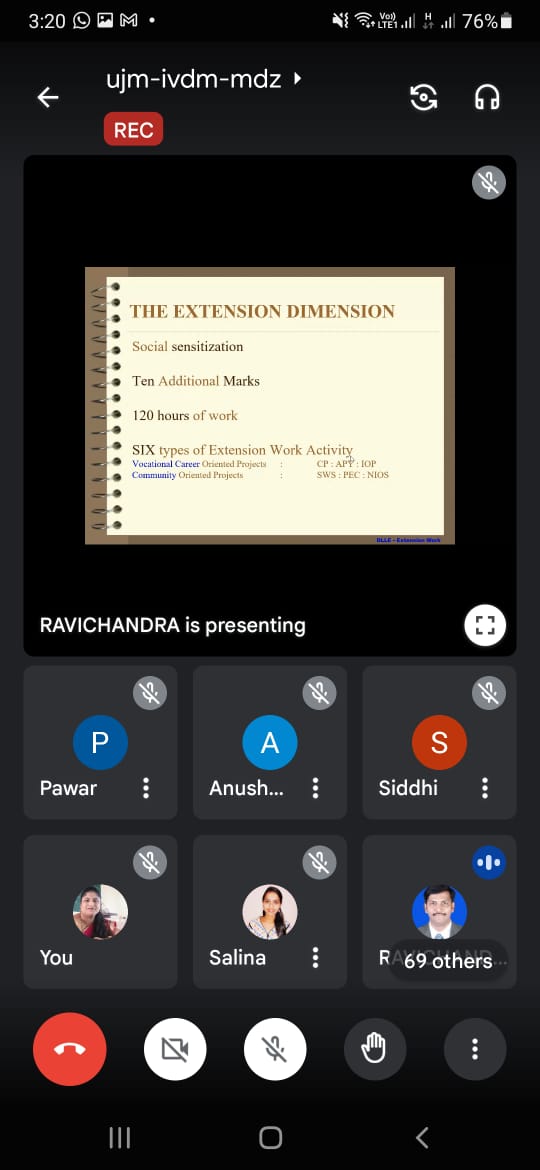 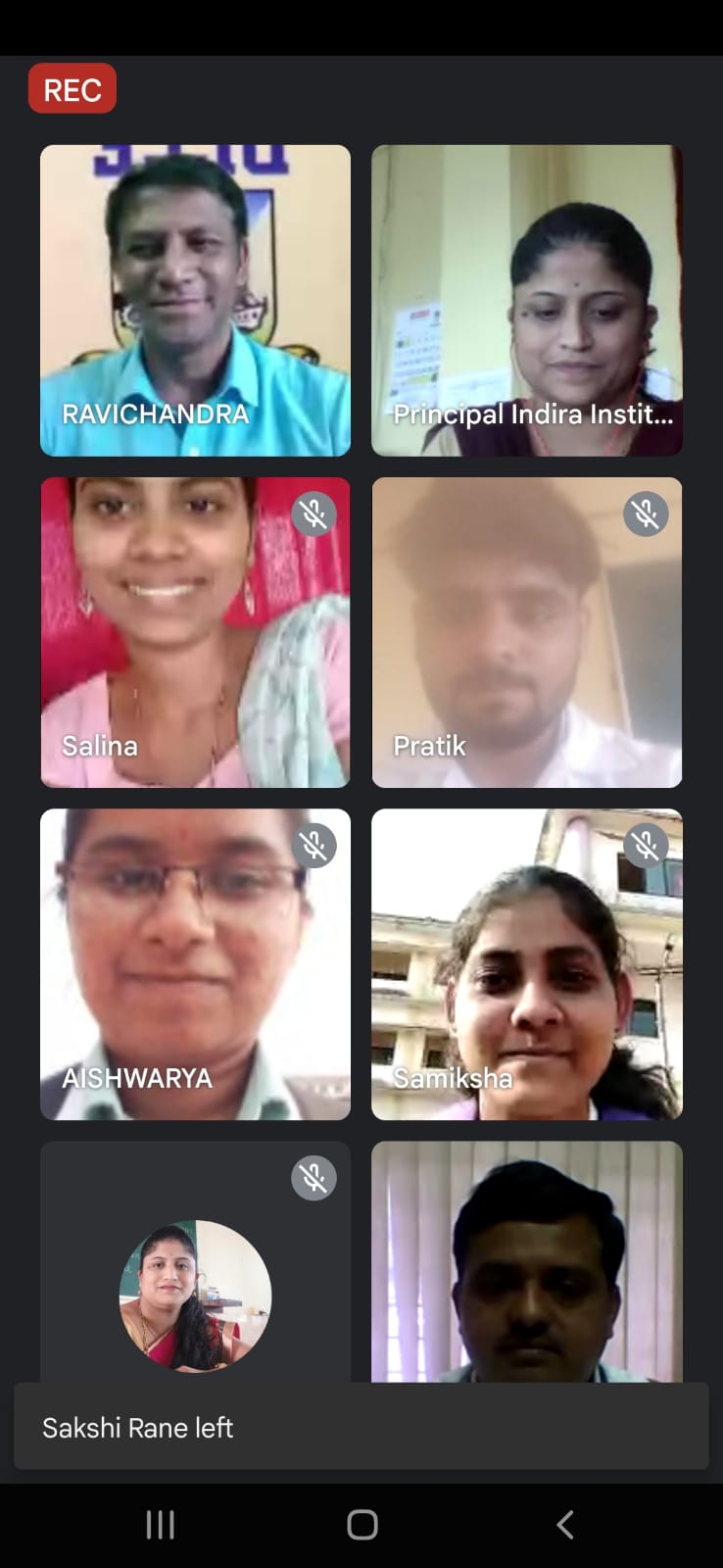 